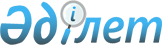 2022-2024 жылдарға арналған Солтүстік Қазақстан облысы Уәлиханов ауданының бюджетін бекіту туралыСолтүстік Қазақстан облысы Уәлиханов аудандық мәслихатының 2021 жылғы 24 желтоқсандағы № 2-13 с шешімі. Қазақстан Республикасының Әділет министрлігінде 2021 жылғы 29 желтоқсанда № 26192 болып тіркелді
      Ескерту. 01.01.2022 бастап қолданысқа еңгізіледі - осы шешімнің 15-тармағымен.
      Қазақстан Республикасының Бюджет кодексінің 75-бабына, Қазақстан Республикасының "Қазақстан Республикасындағы жергілікті мемлекеттік басқару және өзін-өзі басқару туралы" Заңының 6-бабына сәйкес, Уәлиханов аудандық мәслихаты ШЕШТІ:
      1. 2022-2024 жылдарға арналған Солтүстік Қазақстан облысы Уәлиханов ауданының бюджеті осы шешімге тиісінше 1, 2 және 3-қосымшаларға сәйкес, соның ішінде 2022 жылға келесі көлемдерде бекітілсін: 
      1)кірістер – 4 318 413,1 мың теңге: 
      салықтық түсімдер – 617 399,5 мың теңге; 
      салықтық емес түсімдер – 22 554,1 мың теңге;
      негізгі капиталды сатудан түсетін түсімдер – 13 692,5 мың теңге;
      трансферттер түсімі – 3 664 767,4 мың теңге;
      2) шығындар – 4 383 256,2 мың теңге;
      3) таза бюджеттік кредиттеу – 34 286,1 мың теңге:
      бюджеттік кредиттер – 64 323 мың теңге;
      бюджеттік кредиттерді өтеу – 30 036,9 мың теңге;
      4) қаржы активтерімен операциялар бойынша сальдо – 0 мың теңге:
      қаржы активтерін сатып алу – 0 мың теңге;
      мемлекеттiң қаржы активтерiн сатудан түсетiн түсiмдер – 0 мың теңге;
      5) бюджет тапшылығы (профициті) – - 99 129,2 мың теңге;
      6) бюджет тапшылығын қаржыландыру (профицитін пайдалану) – 99 129,2 мың теңге:
      қарыздар түсімі – 64 323 мың теңге;
      қарыздарды өтеу – 60 576,4 мың теңге;
      бюджет қаражатының пайдаланылатын қалдықтары – 95 382,6 мың теңге.
      Ескерту. 1-тармақ жаңа редакцияда - Солтүстік Қазақстан облысы Уәлиханов аудандық мәслихатының 31.03.2022 № 2-17 с (01.01.2022 бастап қолданысқа енгізіледі); 28.06.2022 № 2-20 с (01.01.2022 бастап қолданысқа енгізіледі); 17.08.2022 № 6-21 с (01.01.2022 бастап қолданысқа енгізіледі) ; 17.11.2022 № 2-23 с (01.01.2022 бастап қолданысқа енгізіледі) ; 13.12.2022 № 2-24 с (01.01.2022 бастап қолданысқа енгізіледі) шешімдерімен.


      2. 2022 жылға арналған аудандық бюджетінің кірістері Қазақстан Республикасының Бюджет кодексіне сәйкес келесі салықтық түсімдер есебінен қалыптастырылатыны белгіленсін:
      1) аудандық маңызы бар қаланың, ауылдың, кенттің аумағында мемлекеттік кіріс органында тіркеу есебіне қою кезінде мәлімделген:
      дара кәсіпкер, жекеше нотариус, жеке сот орындаушысы, адвокат, кәсіпқой медиатор үшін – тұрған жері;
      қалған жеке тұлғалар үшін – тұрғылықты жері орналасқан жеке тұлғалар дербес салық салуға жататын кірістер бойынша жеке табыс салығын қоспағанда, облыстық мәслихат белгілеген кірістерді бөлу нормативтері бойынша жеке табыс салығы;
      2) Қазақстан Республикасының заңнамасына сәйкес облыстық мәслихат белгілеген кірістерді бөлу нормативтері бойынша бірыңғай жиынтық төлемді төлеген жеке тұлғалардан алынатын жеке табыс салығы;
      3) облыстық мәслихат белгілеген кірістерді бөлу нормативтері бойынша әлеуметтік салық;
      4) аудандық маңызы бар қаланың, ауылдың, кенттің, ауылдық округтің аумағындағы осы салықты салу объектілері бойынша жеке тұлғалардың мүлкіне салынатын салықты қоспағанда, жеке және заңды тұлғалардың, дара кәсіпкерлердің мүлкіне салынатын салық;
      5) аудандық маңызы бар қаланың, ауылдың, кенттің аумағында орналасқан жер учаскелері бойынша жеке және заңды тұлғалардан алынатын елді мекендердің жеріне жер салығын қоспағанда, жер салығы;
      6) мыналардан:
      тұрғылықты жері аудандық маңызы бар қаланың, ауылдың, кенттің аумағындағы жеке тұлғалардан; өздерінің құрылтай құжаттарында көрсетілетін тұрған жері аудандық маңызы бар қаланың, ауылдың, кенттің аумағында орналасқан заңды тұлғалардан алынатын көлік құралдары салығын қоспағанда, көлік құралдары салығы;
      7) тіркелген салық;
      8) мыналарға:
      Қазақстан Республикасының аумағында өндірілген спирттің барлық түріне;
      Қазақстан Республикасының аумағында өндірілген алкоголь өніміне;
      Қазақстан Республикасының аумағында өндірілген құрамындағы этил спиртінің көлемі 0,5 пайыздан аспайтын сыраға;
      Қазақстан Республикасының аумағында өндірілген темекі бұйымдарына;
      Қазақстан Республикасының аумағында жасалған жеңіл автомобильдерге (мүгедектер үшін арнайы арналған қолмен басқарылатын немесе қолмен басқаруға бейімделген автомобильдерден басқа);
      бензинге (авиациялық бензинді қоспағанда) және дизель отынына акциздер;
      9) аудандық маңызы бар қала, ауыл, кент аумағында орналасқан жер учаскелерін қоспағанда, жер учаскелерін пайдаланғаны үшін төлемақы;
      10) қызметтің жекелеген түрлерімен айналысу құқығы үшін лицензиялық алым;
      11) қызметтің жекелеген түрлерiмен айналысуға лицензияларды пайдаланғаны үшін төлемақы;
      12) коммерциялық ұйымдар болып табылатын заңды тұлғаларды, олардың филиалдары мен өкілдіктерін қоспағанда, заңды тұлғаларды мемлекеттік тіркегені және филиалдар мен өкілдіктерді есептік тіркегені, сондай-ақ оларды қайта тіркегені үшін алым;
      13) көлік құралдарын мемлекеттік тіркегені, сондай-ақ оларды қайта тіркегені үшін алым;
      14) жылжымалы мүлік кепілін және кеменің немесе жасалып жатқан кеменің ипотекасын мемлекеттік тіркегені үшін алым;
      15) сыртқы (көрнекі) жарнаманы облыстық маңызы бар қаладағы үй-жайлардың шегінен тыс ашық кеңістікте, облыстық маңызы бар қаланың аумағы арқылы өтетін жалпыға ортақ пайдаланылатын автомобиль жолдарының бөлінген белдеуінде орналастырғаны үшін төлемақы;
      16) республикалық бюджет есебіне жазылатын консулдық алымнан және мемлекеттік баждардан басқа, мемлекеттік баж.
      3. Аудандық бюджеттің кірістері келесі салықтық емес түсімдер есебінен қалыптасатыны белгіленсін:
      1) коммуналдық меншіктен түсетін кірістер:
      аудан әкімдігінің шешімі бойынша құрылған коммуналдық мемлекеттік кәсіпорындардың таза кірісі бөлігінің түсімдері;
      ауданның коммуналдық меншігіндегі акциялардың мемлекеттік пакеттер бойынша дивидендтер;
      ауданның коммуналдық меншігіндегі заңды тұлғаларға қатысу үлестеріне кірістер;
      аудандық маңызы бар қала, ауыл, кент, ауылдық округ әкімдерінің басқаруындағы, ауданның коммуналдық меншігінің мүлкін жалға беруден түсетін кірістерді қоспағанда, ауданның коммуналдық меншігінің мүлкін жалға беруден түсетін кірістер;
      аудандық бюджеттен берілген кредиттер бойынша сыйақылар;
      ауданның коммуналдық меншігінен түсетін басқа да кірістер;
      2) аудандық бюджеттен қаржыландырылатын мемлекеттік мекемелердің тауарларды (жұмыстарды, көрсетілетін қызметтерді) өткізуінен түсетін түсімдер;
      3) аудандық бюджеттен қаржыландырылатын мемлекеттік мекемелер ұйымдастыратын мемлекеттік сатып алуды өткізуден түсетін ақша түсімдері;
      4) аудандық маңызы бар қалалардың, ауылдардың, кенттердің, ауылдық округтердің әкімдері салатын айыппұлдарды қоспағанда, аудандық бюджеттен қаржыландырылатын мемлекеттік мекемелер салатын айыппұлдар;
      5) жер қойнауын пайдаланушылардың облыстық мәслихат белгілеген кірістерді бөлу нормативтеріне сәйкес облыстың әлеуметтік-экономикалық дамуы және оның инфрақұрылымын дамыту үшін аударымдары;
      6) аудандық бюджетке түсетін басқа да салықтық емес түсімдер.
      4. Аудандық бюджеттің кірістері негізгі капиталды сатудан түсетін түсімдер есебінен қалыптасатыны белгіленсін:
      1) аудандық бюджеттен қаржыландырылатын, мемлекеттік мекемелерге бекітіп берілген мемлекеттік мүлікті сатудан түсетін ақша;
      2) ауыл шаруашылығы мақсатындағы немесе аудандық маңызы бар қала, ауыл, кент аумағындағы жер учаскелерін сатудан түсетін түсімдерді қоспағанда, жер учаскелерін сатудан түсетін түсімдер;
      3) аудандық маңызы бар қала, ауыл, кент аумағындағы жер учаскелерін қоспағанда, жер учаскелерін жалға беру құқығын сатқаны үшін төлемақы.
      5. Аудандық бюджетке түсетін трансферттер облыстық бюджеттен және ауылдық округтер бюджеттерінен түсетін трансферттер болып белгіленсін.
      6. Аудандық бюджетке аудандық бюджеттен берілген несиелерді өтеуден, ауданның коммуналдық меншігіндегі мемлекеттің қаржы активтерін сатудан, ауданның жергілікті атқарушы органының несиелерінен түсетін түсімдер қамтылатыны белгіленсін.
      7. Аудандық бюджетке облыстық бюджеттен берiлетiн субвенциялар 3 035885 мың теңге сомасында қарастырылсын.
      8. Ауданның жергілікті атқарушы органының 2022 жылға резерві 7 044 мың теңге көлемінде бекітілсін.
      Ескерту. 8-тармақ жаңа редакцияда - Солтүстік Қазақстан облысы Уәлиханов аудандық мәслихатының 31.03.2022 № 2-17 с (01.01.2022 бастап қолданысқа енгізіледі) ; 17.11.2022 № 2-23 с (01.01.2022 бастап қолданысқа енгізіледі) ; 13.12.2022 № 2-24 с (01.01.2022 бастап қолданысқа енгізіледі) шешімдерімен.


      9. Ауылдық округтердің бюджеттеріне аудандық бюджеттен берілетін субвенциялар 4-қосымшаға сәйкес қарастырылсын.
      10. 2022 жылдың аудан бюджетінің шығындарында 451.007. "Жергілікті өкілді органдардың шешімі бойынша мұқтаж азаматтардың жекелеген санаттарына әлеуметтік көмек" бюджеттік бағдарламасы бойынша 5-қосымшаға сәйкес мұқтаж азаматтардың жекелеген санаттарына әлеуметтік көмек қарастырылатыны белгіленсін.
      11. 2022 жылға арналған аудандық бюджетте республикалық бюджеттен нысаналы трансферттердің түсімдері ескерілсін, оның ішінде:
      1) азаматтық қызметшілердің жекелеген санаттарының, мемлекеттік бюджет қаражаты есебінен ұсталатын ұйымдар қызметкерлерінің, қазыналық кәсіпорындар қызметкерлерінің жалақысын көтеруге;
      2) мемлекеттік атаулы әлеуметтік көмекті төлеуге;
      3) Қазақстан Республикасында мүгедектердің құқықтарын қамтамасыз етуге және өмір сүру сапасын жақсартуға;
      4) еңбек нарығын дамытуға;
      5) мемлекеттік ұйымдар: стационарлық және жартылай стационарлық үлгідегі медициналық-әлеуметтік мекемелер, үйде қызмет көрсету, уақытша болу, жұмыспен қамту орталықтары қызметкерлерінің жалақысын арттыруға;
      6) мемлекеттік мәдениет ұйымдарының және архив мекемелерінің басқарушы және негізгі персоналына мәдениет ұйымдарындағы және архив мекемелеріндегі ерекше еңбек жағдайлары үшін лауазымдық айлықақысына қосымша ақылар белгілеуге;
      7) аудандық маңызы бар КТUL-336 "Өндіріс-Жұмысшы-Мырзағұл" автомобиль жолын орташа жөндеуге;
      8) Кішкенекөл ауылының жолдарын орташа жөндеу;
      9) мәслихаттар депутаттары қызметінің тиімділігін арттыру.
      Көрсетілген республикалық бюджеттен берілетін нысаналы трансферттерді бөлу Солтүстік Қазақстан облысы Уәлиханов ауданы әкімдігінің "2022-2024 жылдарға арналған Солтүстік Қазақстан облысы Уәлиханов ауданының бюджетін бекіту туралы" Уәлиханов аудандық мәслихатының шешімін іске асыру туралы" қаулысымен айқындалады.
      Ескерту. 11-тармақ жаңа редакцияда - Солтүстік Қазақстан облысы Уәлиханов аудандық мәслихатының 28.06.2022 № 2-20 с (01.01.2022 бастап қолданысқа енгізіледі); 17.08.2022 № 6-21 с (01.01.2022 бастап қолданысқа енгізіледі) шешімдерімен.


      12. 2022 жылға арналған аудандық бюджетте республикалық бюджеттен берілетін мамандарға әлеуметтік қолдау көрсету шараларын жүзеге асыруға арналған бюджеттік кредиттер ескерілсін.
      13. 2022 жылға арналған аудандық бюджетте облыстық бюджеттен нысаналы трансферттер ескерілсін, оның ішінде:
      1) жергілікті атқарушы органдардың мемлекеттік қызметшілерінің жалақысын арттыру;
      2) санаторлық-курорттық емделуге;
      3) протездік-ортопедиялық құралдарға;
      4) Қулыкөл ауылының жолдарын орташа жөндеуге;
      5) Қулыкөл ауылындағы клубты күрделі жөндеуге;
      6) Ақбұлақ, Телжан, Жас Ұлан, Ақтүйесай, Бидайық, Көбенсай ауылдарындағы тұрғын үйлерді сумен қамтамасыз ету үшін елді мекендердегі су мұнараларын салуға жобалау сметалық құжаттарға ведомстводан тыс кешенді сараптама жүргізуге;
      7) Қулыкөл-Қаратал ауылдарында топтық сумен жабдықтау көздерінің мембраналарын ауыстыруға;
      8) ауылдық округтер әкімдерінің оқуына.
      Көрсетілген республикалық бюджеттен берілетін нысаналы трансферттерді бөлу Солтүстік Қазақстан облысы Уәлиханов ауданы әкімдігінің "2022-2024 жылдарға арналған Солтүстік Қазақстан облысы Уәлиханов ауданының бюджетін бекіту туралы" Уәлиханов аудандық мәслихатының шешімін іске асыру туралы" қаулысымен айқындалады.
      Ескерту. 13-тармақ жаңа редакцияда - Солтүстік Қазақстан облысы Уәлиханов аудандық мәслихатының 31.03.2022 № 2-17 с (01.01.2022 бастап қолданысқа енгізіледі) ; 17.11.2022 № 2-23 с (01.01.2022 бастап қолданысқа енгізіледі) шешімдерімен.


      14. 2022 жылға арналған аудандық бюджетте ауылдық округтердің бюджеттеріне нысаналы трансферттер қарастырылсын.
      Көрсетілген аудандық бюджеттен нысаналы трансферттерді бөлу Солтүстік Қазақстан облысы Уәлиханов ауданы әкімдігінің "2022-2024 жылдарға арналған Солтүстік Қазақстан облысы Уәлиханов ауданының бюджетін бекіту туралы" Уәлиханов аудандық мәслихатының шешімін іске асыру туралы" қаулысымен айқындалады.
      14-1. 6-қосымшаға сәйкес аудандық бюджетте қаржылық жылдың басында 95 382,6 мың теңге сомасында қалыптасқан бюджеттік қаражаттың бос қалдықтары есебінен шығыстар қарастырылсын.
      Ескерту. Шешім 14-1-тармақпен толықтырылды - Солтүстік Қазақстан облысы Уәлиханов аудандық мәслихатының 31.03.2022 № 2-17 с (01.01.2022 бастап қолданысқа енгізіледі) шешімімен.


      15. Осы шешім 2022 жылғы 1 қаңтардан бастап қолданысқа енгізіледі.
      Уәлиханов аудандық мәслихатының хатшысы       М. Абдулов
      Уәлиханов аудандық мәслихатының
      2021 жылғы 24 желтоқсандағы
      № 2-13 c шешіміне 1-қосымша
      2022 жылға арналған Солтүстік Қазақстан облысы Уәлиханов ауданының бюджеті
      Ескерту. 1-қосымша жаңа редакцияда - Солтүстік Қазақстан облысы Уәлиханов аудандық мәслихатының 31.03.2022 № 2-17 с (01.01.2022 бастап қолданысқа енгізіледі); 28.06.2022 № 2-20 с (01.01.2022 бастап қолданысқа енгізіледі); 17.08.2022 № 6-21 с (01.01.2022 бастап қолданысқа енгізіледі) ; 17.11.2022 № 2-23 с (01.01.2022 бастап қолданысқа енгізіледі) ; 13.12.2022 № 2-24 с (01.01.2022 бастап қолданысқа енгізіледі) шешімдерімен.
      Уәлиханов аудандық мәслихатының
      2021 жылғы 24 желтоқсандағы
      № 2-13 с шешіміне
      2-қосымша
      2023 жылға арналған Солтүстік Қазақстан облысы Уәлиханов ауданының бюджеті  
      Уәлиханов аудандық мәслихатының
      2021 жылғы 24 желтоқсандағы
      № 2-13 с шешіміне
      3-қосымша
      2024 жылға арналған Солтүстік Қазақстан облысы Уәлиханов ауданының бюджеті  
      Уәлиханов аудандық мәслихатының
      2021 жылғы 24 желтоқсандағы
      № 2-13 с шешіміне
      4-қосымша
      2022 жылға арналған ауылдық округтердің бюджеттеріне аудандық бюджеттен  берілетін субвенциялардың бөлуі
      Уәлиханов аудандық мәслихатының
      2021 жылғы 24 желтоқсандағы
      № 2-13 с шешіміне
      5-қосымша 2022 жылға арналған арналған 451.007 "Жергілікті өкілді органдардың шешімі бойынша мұқтаж азаматтардың жекелеген санаттарына әлеуметтік көмек" бюджеттік бағдарламасы бойынша мұқтаж азаматтардың жекелеген санаттарына әлеуметтік көмек
      Ескерту. 5-қосымша жаңа редакцияда - Солтүстік Қазақстан облысы Уәлиханов аудандық мәслихатының 28.06.2022 № 2-20 с (01.01.2022 бастап қолданысқа енгізіледі) шешімімен.
      Уәлиханов аудандық мәслихатының 
      2021 жылғы 24 желтоқсандағы 
      № 2-13 с шешіміне 6-қосымша
      2022 жылғы 1 қаңтарға қалыптасқан бюджеттiк қаражаттың бос қалдықтарын бағыттау
      Ескерту. Шешім 6-қосымшамен толықтырылды - Солтүстік Қазақстан облысы Уәлиханов аудандық мәслихатының 31.03.2022 № 2-17 с (01.01.2022 бастап қолданысқа енгізіледі) ; 17.11.2022 № 2-23 с (01.01.2022 бастап қолданысқа енгізіледі) шешімдерімен.
					© 2012. Қазақстан Республикасы Әділет министрлігінің «Қазақстан Республикасының Заңнама және құқықтық ақпарат институты» ШЖҚ РМК
				
Санаты
Санаты
Санаты
Атауы
Сомасы, мың теңге
Сыныбы
Сыныбы
Атауы
Сомасы, мың теңге
Кіші сыныбы
Атауы
Сомасы, мың теңге
1
1
1
2
3
1) Кірістер
4318413,1
1
Салықтық түсімдер
617399,5
01
Табыс салығы 
1940
2
Жеке табыс салығы
1940
03
Әлеуметтiк салық
330439,3
1
Әлеуметтiк салық
330439,3
04
Меншiкке салынатын салықтар
92688
1
Мүлiкке салынатын салықтар
90000
3
Жер салығы 
630
4
Көлiк құралдарына салынатын салық 
2058
05
Тауарларға, жұмыстарға және қызметтерге салынатын iшкi салықтар
137916,2
2
Акциздер
2000
3
Табиғи және басқа да ресурстарды пайдаланғаны үшiн түсетiн түсiмдер
132304,8
4
Кәсiпкерлiк және кәсiби қызметтi жүргiзгенi үшiн алынатын алымдар
3611,4
08
Заңдық маңызы бар әрекеттерді жасағаны және (немесе) оған уәкілеттігі бар мемлекеттік органдар немесе лауазымды адамдар құжаттар бергені үшін алынатын міндетті төлемдер
54416
1
Мемлекеттік баж
54416
2
Салықтық емес түсімдер
22554,1
01
Мемлекеттік меншіктен түсетін кірістер
14559,1
5
Мемлекет меншігіндегі мүлікті жалға беруден түсетін кірістер
9500
7
Мемлекеттік бюджеттен берілген кредиттер бойынша сыйақылар
317,2
9
Мемлекет меншігінен түсетін басқа да кірістер 
4741,9
03
Мемлекеттік бюджеттен қаржыландырылатын мемлекеттік мекемелер ұйымдастыратын мемлекеттік сатып алуды өткізуден түсетін ақша түсімдері 
61
1
Мемлекеттік бюджеттен қаржыландырылатын мемлекеттік мекемелер ұйымдастыратын мемлекеттік сатып алуды өткізуден түсетін ақша түсімдері 
61
04
Мемлекеттік бюджеттен қаржыландырылатын, сондай-ақ Қазақстан Республикасы Ұлттық Банкінің бюджетінен (шығыстар сметасынан) ұсталатын және қаржыландырылатын мемлекеттік мекемелер салатын айыппұлдар, өсімпұлдар, санкциялар, өндіріп алулар
584
1
Мұнай секторы ұйымдарынан және Жәбірленушілерге өтемақы қорына түсетін түсімдерді қоспағанда, мемлекеттік бюджеттен қаржыландырылатын, сондай-ақ Қазақстан Республикасы Ұлттық Банкінің бюджетінен (шығыстар сметасынан) ұсталатын және қаржыландырылатын мемлекеттік мекемелер салатын айыппұлдар, өсімпұлдар, санкциялар, өндіріп алулар
584
06
Басқа да салықтық емес түсiмдер
7350
1
Басқа да салықтық емес түсiмдер
7350
3
Негізгі капиталды сатудан түсетін түсімдер
13692,5
01
Мемлекеттік мекемелерге бекітілген мемлекеттік мүлікті сату
6700
1
Мемлекеттік мекемелерге бекітілген мемлекеттік мүлікті сату
6700
03
Жердi және материалдық емес активтердi сату
6992,5
1
Жерді сату
6992,5
4
Трансферттердің түсімдері
3664767
01
Төмен тұрған мемлекеттiк басқару органдарынан трансферттер
101,5
3
Аудандық маңызы бар қалалардың, ауылдардың, кенттердің, ауылдық округтардың бюджеттерінен трансферттер
101,5
02
Мемлекеттiк басқарудың жоғары тұрған органдарынан түсетiн трансферттер
3664665,5
2
Облыстық бюджеттен түсетiн трансферттер
3664665,5
Функционалдық топ
Функционалдық топ
Функционалдық топ
Атауы
Сомасы, мың теңге
Бюджеттік бағдарламалардың әкімшісі
Бюджеттік бағдарламалардың әкімшісі
Атауы
Сомасы, мың теңге
Бағдарлама
Атауы
Сомасы, мың теңге
1
1
1
2
3
2) Шығындар
4383256,2
01
Жалпы сипаттағы мемлекеттiк қызметтер
771043,3
112
Аудан (облыстық маңызы бар қала) мәслихатының аппараты
42541,8
001
Аудан (облыстық маңызы бар қала) мәслихатының қызметін қамтамасыз ету жөніндегі қызметтер
40468
005
Мәслихаттар депутаттары қызметінің тиімділігін арттыру
2073,8
122
Аудан (облыстық маңызы бар қала) әкімінің аппараты
200923
001
Аудан (облыстық маңызы бар қала) әкімінің қызметін қамтамасыз ету жөніндегі қызметтер
182049,5
003
Мемлекеттік органның күрделі шығыстары
600
113
Төменгі тұрған бюджеттерге берілетін нысаналы ағымдағы трансферттер
18273,5
459
Ауданның (облыстық маңызы бар қаланың) экономика және қаржы бөлімі
786,5
003
Салық салу мақсатында мүлікті бағалауды жүргізу
631,5
010
Жекешелендіру, коммуналдық меншікті басқару, жекешелендіруден кейінгі қызмет және осыған байланысты дауларды реттеу
155
459
Ауданның (облыстық маңызы бар қаланың) экономика және қаржы бөлімі
209697,7
001
Ауданның (облыстық маңызы бар қаланың) экономикалық саясаттын қалыптастыру мен дамыту, мемлекеттік жоспарлау, бюджеттік атқару және коммуналдық меншігін басқару саласындағы мемлекеттік саясатты іске асыру жөніндегі қызметтер
59653,7
113
Төменгі тұрған бюджеттерге берілетін нысаналы ағымдағы трансферттер
150044
475
Ауданның (облыстық маңызы бар қаланың) кәсіпкерлік, ауыл шаруашылығы және ветеринария бөлімі
63542
001
Жергілікті деңгейде кәсіпкерлікті, ауыл шаруашылығы мен ветеринарияны дамыту саласындағы мемлекеттік саясатты іске асыру жөніндегі қызметтер
51897,9
003
Мемлекеттік органның күрделі шығыстары
11644,1
495
Ауданның (облыстық маңызы бар қаланың) сәулет, құрылыс, тұрғынүй-коммуналдық шаруашылығы, жолаушылар көлігі және автомобиль жолдары бөлімі
253552,3
001
Жергілікті деңгейде сәулет, құрылыс, тұрғын
үй-коммуналдық шаруашылық, жолаушылар көлігі және автомобиль жолдары саласындағы мемлекеттік саясатты іске асыру жөніндегі қызметтер
52429,2
113
Төменгі тұрған бюджеттерге берілетін нысаналы ағымдағы трансферттер
201123,1
02
Қорғаныс
26614
122
Аудан (облыстық маңызы бар қаланың) әкімінің аппараты
6993
005
Жалпыға бірдей әскери міндетті атқару шеңберіндегі іс-шаралар
6993
122
Аудан (облыстық маңызы бар қаланың) әкімінің аппараты
19621
006
Аудан (облыстық маңызы бар қаланың) ауқымындағы төтенше жағдайлардың алдын алу және оларды жою
9328
007
Аудандық (қалалық) ауқымдағы дала өрттерінің, сондай-ақ мемлекеттік өртке қарсы қызмет органдары құрылмаған елдi мекендерде өрттердің алдын алу және оларды сөндіру жөніндегі іс-шаралар
10293
03
Қоғамдық тәртіп, қауіпсіздік, құқықтық, сот, қылмыстық-атқару қызметі
2797,3
495
Ауданның (облыстық маңызы бар қаланың) сәулет, құрылыс, тұрғын үй-коммуналдық шаруашылығы, жолаушылар көлігі және автомобиль жолдары бөлімі
2797,3
019
Елдi мекендерде жол қозғалысы қауiпсiздiгін қамтамасыз ету
2797,3
06
Әлеуметтiк көмек және әлеуметтiк қамсыздандыру
421890,1
451
Ауданның (облыстық маңызы бар қаланың) жұмыспен қамту және әлеуметтік бағдарламалар бөлімі
22114
005
Мемлекеттік атаулы әлеуметтік көмек
22114
451
Ауданның (облыстық маңызы бар қаланың) жұмыспен қамту және әлеуметтік бағдарламалар бөлімі
326407,9
002
Жұмыспен қамту бағдарламасы
147832
004
Ауылдық жерлерде тұратын денсаулық сақтау, білім беру, әлеуметтік қамтамасыз ету, мәдениет, спорт және ветеринар мамандарына отын сатып алуға Қазақстан Республикасының заңнамасына сәйкес әлеуметтік көмек көрсету
5664
007
Жергілікті өкілді органдардың шешімі бойынша мұқтаж азаматтардың жекелеген санаттарына әлеуметтік көмек
27955
010
Үйден тәрбиеленіп оқытылатын мүгедек балаларды материалдық қамтамасыз ету
478
014
Мұқтаж азаматтарға үйде әлеуметтiк көмек көрсету
64428
017
Оңалтудың жеке бағдарламасына сәйкес мұқтаж мүгедектердi протездік-ортопедиялық көмек, сурдотехникалық құралдар, тифлотехникалық құралдар, санаторий-курорттық емделу, мiндеттi гигиеналық құралдармен қамтамасыз ету, арнаулы жүрiп-тұру құралдары, қозғалуға қиындығы бар бірінші топтағы мүгедектерге жеке көмекшінің және есту бойынша мүгедектерге қолмен көрсететiн тіл маманының қызметтері мен қамтамасыз ету
29950,9
023
Жұмыспен қамту орталықтарының қызметін қамтамасыз ету
50100
451
Ауданның (облыстық маңызы бар қаланың) жұмыспен қамту және әлеуметтік бағдарламалар бөлімі
73368,2
001
Жергілікті деңгейде халық үшін әлеуметтік бағдарламаларды жұмыспен қамтуды қамтамасыз етуді іске асыру саласындағы мемлекеттік саясатты іске асыру жөніндегі қызметтер
73368,2
07
Тұрғын үй-коммуналдық шаруашылық
86961
495
Ауданның (облыстық маңызы бар қаланың) сәулет, құрылыс, тұрғын үй-коммуналдық шаруашылығы, жолаушылар көлігі және автомобиль жолдары бөлімі
64290
007
Коммуналдық тұрғын үй қорының тұрғын үйін жобалау және (немесе) салу, реконструкциялау
990
008
Мемлекеттік тұрғын үй қорын сақтауды ұйымдастыру
57900
033
Инженерлік-коммуникациялық инфрақұрылымды жобалау, дамыту және (немесе) жайластыру
5400
495
Ауданның (облыстық маңызы бар қаланың) сәулет, құрылыс, тұрғын үй-коммуналдық шаруашылығы, жолаушылар көлігі және автомобиль жолдары бөлімі
20671
016
Сумен жабдықтау және су бұру жүйесінің жұмыс істеуі
12953
058
Ауылдық елді мекендердегі сумен жабдықтау және су бұру жүйелерін дамыту
7718
495
Ауданның (облыстық маңызы бар қаланың) сәулет, құрылыс, тұрғын үй-коммуналдық шаруашылығы, жолаушылар көлігі және автомобиль жолдары бөлімі
2000
031
Елдi мекендердiң санитариясын қамтамасыз ету
2000
08
Мәдениет, спорт, туризм және ақпараттықкеңістiк
358515,9
478
Ауданның (облыстық маңызы бар қаланың) ішкі саясат, мәдениет және тілдерді дамыту бөлімі
66532
009
Мәдени-демалыс жұмысын қолдау
66532
465
Ауданның (облыстық маңызы бар қаланың) денешынықтыру және спорт бөлімі
38218,4
001
Жергілікті деңгейде денешынықтыру және спорт саласындағы мемлекеттік саясатты іске асыру жөніндегі қызметтер
22394,8
006
Аудандық (облыстық маңызы бар қалалық) деңгейде спорттық жарыстар өткiзу
6502,6
007
Әртүрлi спорт түрлерi бойынша аудан (облыстық маңызы бар қаланың) құрама командаларының мүшелерiн дайындау және олардың облыстық спорт жарыстарына қатысуы
9321
495
Ауданның (облыстық маңызы бар қаланың) сәулет, құрылыс, тұрғын үй-коммуналдық шаруашылығы, жолаушылар көлігі және автомобиль жолдары бөлімі
2283,3
021
Cпорт объектілерін дамыту
2283,3
478
Ауданның (облыстық маңызы бар қаланың) ішкі саясат, мәдениет және тілдерді дамыту бөлімі
85373,5
005
Мемлекеттік ақпараттық саясат жүргізу жөніндегі қызметтер
8798
007
Аудандық (қалалық) кiтапханалардың жұмыс iстеуi
75919,5
008
Мемлекеттiк тiлдi және Қазақстан халқының басқа да тiлдерін дамыту
656
478
Ауданның (облыстық маңызы бар қаланың) ішкі саясат, мәдениет және тілдерді дамыту бөлімі
166108,7
001
Ақпаратты, мемлекеттілікті нығайту және азаматтардың әлеуметтік сенімділігін қалыптастыру саласында жергілікті деңгейде мемлекеттік саясатты іске асыру жөніндегі қызметтер
36760
003
Мемлекеттік органның күрделі шығыстары
1145,5
004
Жастар саясаты саласында іс-шараларды іске асыру
15948
032
Ведомстволық бағыныстағы мемлекеттік мекемелер мен ұйымдардың күрделі шығыстары
389,8
113
Төменгі тұрған бюджеттерге берілетін нысаналы ағымдағы трансферттер
111865,4
10
Ауыл, су, орман, балық шаруашылығы, ерекше қорғалатын табиғи аумақтар, қоршаған ортаны және жануарлар дүниесін қорғау, жерқатынастары
64178,3
475
Ауданның (облыстық маңызы бар қаланың) кәсіпкерлік, ауыл шаруашылығы және ветеринария бөлімі
13500
005
Мал көмінділерінің (биотермиялық шұңқырлардың) жұмыс істеуін қамтамасыз ету
13500
463
Ауданның (облыстық маңызы бар қаланың) жерқатынастарыбөлімі
20147
001
Аудан (облыстық маңызы бар қаланың) аумағында жерқатынастарын реттеу саласындағы мемлекеттік саясатты іске асыру жөніндегі қызметтер
20147
459
Ауданның (облыстық маңызы бар қаланың) экономика және қаржы бөлімі
30531,3
099
Мамандарға әлеуметтік қолдау көрсету жөніндегі шараларды іске асыру
30531,3
12
Көлiк және коммуникация
96632
495
Ауданның (облыстық маңызы бар қаланың) сәулет, құрылыс, тұрғын үй-коммуналдық шаруашылығы, жолаушылар көлігі және автомобиль жолдары бөлімі
96632
023
Автомобиль жолдарының жұмыс істеуін қамтамасыз ету
14543
045
Аудандық маңызы бар автомобиль жолдарын және елді-мекендердің көшелерін күрделі және орташа жөндеу
82089
13
Басқалар
7044
459
Ауданның (облыстық маңызы бар қаланың) экономика және қаржы бөлімі
7044
012
Ауданның (облыстық маңызы бар қаланың) жергілікті атқарушы органының резерві
7044
14
Борышқа қызмет көрсету
317,2
459
Ауданның (облыстық манызы бар қаланың) экономика және қаржы бөлімі
317,2
021
Жергiлiктi атқарушы органдардың облыстық бюджеттен қарыздар бойынша сыйақылар мен өзге де төлемдердi төлеу бойынша борышына қызмет көрсету
317,2
15
Трансферттер
2547263,1
459
Ауданның (облыстық маңызы бар қаланың) экономика және қаржы бөлімі
2547263,1
006
Пайдаланылмаған (толық пайдаланылмаған) нысаналы трансферттерді қайтару
298,3
024
Заңнаманы өзгертуге байланысты жоғары тұрған бюджеттің шығындарын өтеуге төменгі тұрған бюджеттен ағымдағы нысаналы трансферттер
2310545
038
Субвенциялар
228507
054
Қазақстан Республикасының Ұлттық қорынан берілетін нысаналы трансферт есебінен республикалық бюджеттен бөлінген пайдаланылмаған (түгел пайдаланылмаған) нысаналы трансферттердің сомасын қайтару
7912,8
3) Таза бюджеттік кредиттеу
34286,1
Бюджеттік кредиттер
64323
10
Ауыл, су, орман, балық шаруашылығы, ерекше қорғалатын табиғи аумақтар, қоршаған ортаны және жануарлар дүниесін қорғау, жер қатынастары
64323
459
Ауданның (облыстық маңызы бар қаланың) экономика және қаржы бөлімі
64323
018
Мамандарды әлеуметтік қолдау шараларын іске асыру үшін бюджеттік кредиттер
64323
Санаты
Санаты
Санаты
Атауы
Сомасы, мың теңге
Сыныбы
Сыныбы
Атауы
Сомасы, мың теңге
Кіші сыныбы
Атауы
Сомасы, мың теңге
5
Бюджеттік кредиттерді өтеу
30036,9
01
Бюджеттік кредиттерді өтеу
30036,9
1
Мемлекеттік бюджеттен берілген бюджеттік кредиттерді өтеу
30036,9
4) Қаржы активтерімен операциялар бойынша сальдо
0
Қаржыактивтерін сатыпалу
0
Мемлекеттің қаржы активтерін сатудан түсетін түсімдер
0
5) Бюджет тапшылығы (профициті)
-99129,2
6) Бюджет тапшылығын қаржыландыру (профицитін пайдалану):
99129,2
7
Қарыздар түсімі
64323
01
Мемлекеттік ішкі қарыздар
64323
2
Қарыз алу келісім-шарттары
64323
Функционалдық топ
Функционалдық топ
Функционалдық топ
Атауы
Сомасы, мың теңге
Бюджеттік бағдарламалардың әкімшісі
Бюджеттік бағдарламалардың әкімшісі
Атауы
Сомасы, мың теңге
Бағдарлама
Атауы
Сомасы, мың теңге
16
Қарыздарды өтеу
60576,4
459
Ауданның (облыстық маңызы бар қаланың) экономика және қаржы бөлімі
60576,4
005
Жергілікті атқарушы органның жоғары тұрған бюджет алдындағы борышын өтеу
60036,9
022
Жергілікті бюджеттен бөлінген пайдаланылмаған бюджеттік кредиттерді қайтару
539,5
Санаты
Санаты
Санаты
Атауы
Сомасы, мың теңге
Сыныбы
Сыныбы
Атауы
Сомасы, мың теңге
Кіші сыныбы
Атауы
Сомасы, мың теңге
8
Бюджет қаражатының пайдаланылатын қалдықтары
95382,6
01
Бюджет қаражаты қалдықтары
95382,6
1
Бюджет қаражатының бос қалдықтары
95382,6
Санаты
Санаты
Санаты
Атауы
Сомасы, мың теңге
Сыныбы
Сыныбы
Атауы
Сомасы, мың теңге
Кіші сыныбы
Атауы
Сомасы, мың теңге
1
1
1
2
3
1) Кірістер
3860469
1
Салықтық түсімдер
794079
03
Әлеуметтiк салық
658687
1
Әлеуметтiк салық
658687
04
Меншiкке салынатын салықтар
73152
1
Мүлiкке салынатын салықтар
73152
05
Тауарларға, жұмыстарға және қызметтерге салынатын iшкi салықтар
60411
2
Акциздер
1524
3
Табиғи және басқа да ресурстарды пайдаланғаны үшiн түсетiн түсiмдер
54559
4
Кәсiпкерлiк және кәсiби қызметтi жүргiзгенi үшiн алынатын алымдар
4328
08
Заңдық маңызы бар әрекеттерді жасағаны және (немесе) оған уәкілеттігі бар мемлекеттік органдар немесе лауазымды адамдар құжаттар бергені үшін алынатын міндетті төлемдер
1829
1
Мемлекеттік баж
1829
2
Салықтық емес түсімдер
8033
01
Мемлекеттік меншіктен түсетін кірістер
4477
5
Мемлекет меншігіндегі мүлікті жалға беруден түсетін кірістер
4166
7
Мемлекеттік бюджеттен берілген кредиттер бойынша сыйақылар
311
06
Басқа да салықтық емес түсiмдер
3556
1
Басқа да салықтық емес түсiмдер
3556
3
Негізгі капиталды сатудан түсетін түсімдер
0
4
Трансферттердің түсімдері
3058357
02
Мемлекеттiк басқарудың жоғары тұрған органдарынан түсетiн трансферттер
3058357
2
Облыстық бюджеттен түсетiн трансферттер
3058357
Функционалдық топ
Функционалдық топ
Функционалдық топ
Атауы
Сомасы, мың теңге
Бюджеттік бағдарламалардың әкімшісі
Бюджеттік бағдарламалардың әкімшісі
Атауы
Сомасы, мың теңге
Бағдарлама
Атауы
Сомасы, мың теңге
1
1
1
2
3
2) Шығындар
3860469
01
Жалпы сипаттағы мемлекеттiк қызметтер
830748
112
Аудан (облыстық маңызы бар қала) мәслихатының аппараты
29597
001
Аудан (облыстық маңызы бар қала) мәслихатының қызметін қамтамасыз ету жөніндегі қызметтер
29597
122
Аудан (облыстық маңызы бар қала) әкімінің аппараты
183869
001
Аудан (облыстық маңызы бар қала) әкімінің қызметін қамтамасыз ету жөніндегі қызметтер
183869
459
Ауданның (облыстық маңызы бар қаланың) экономика және қаржы бөлімі
902
003
Салық салу мақсатында мүлікті бағалауды жүргізу
548
010
Жекешелендіру, коммуналдық меншікті басқару, жекешелендіруден кейінгі қызмет және осыған байланысты дауларды реттеу
354
459
Ауданның (облыстық маңызы бар қаланың) экономика және қаржы бөлімі
159714
001
Ауданның (облыстық маңызы бар қаланың) экономикалық саясаттын қалыптастыру мен дамыту, мемлекеттік жоспарлау, бюджеттік атқару және коммуналдық меншігін басқару саласындағы мемлекеттік саясатты іске асыру жөніндегі қызметтер
77982
113
Төменгі тұрған бюджеттерге берілетін нысаналы ағымдағы трансферттер
81732
475
Ауданның (облыстық маңызы бар қаланың) кәсіпкерлік, ауыл шаруашылығы және ветеринария бөлімі
41373
001
Жергілікті деңгейде кәсіпкерлікті, ауыл шаруашылығы мен ветеринарияны дамыту саласындағы мемлекеттік саясатты іске асыру жөніндегі қызметтер
41373
495
Ауданның (облыстық маңызы бар қаланың) сәулет, құрылыс, тұрғын үй-коммуналдық шаруашылығы, жолаушылар көлігі және автомобиль жолдары бөлімі
415293
001
Жергілікті деңгейде сәулет, құрылыс, тұрғын
үй-коммуналдық шаруашылық, жолаушылар көлігі және автомобиль жолдары саласындағы мемлекеттік саясатты іске асыру жөніндегі қызметтер
35373
113
Төменгі тұрған бюджеттерге берілетін нысаналы ағымдағы трансферттер
379920
02
Қорғаныс
18988
122
Аудан (облыстық маңызы бар қаланың) әкімінің аппараты
7885
005
Жалпыға бірдей әскери міндетті атқару шеңберіндегі іс-шаралар
7885
122
Аудан (облыстық маңызы бар қаланың) әкімінің аппараты
11103
006
Аудан (облыстық маңызы бар қаланың) ауқымындағы төтенше жағдайлардың алдын алу және оларды жою
2818
007
Аудандық (қалалық) ауқымдағы дала өрттерінің, сондай-ақ мемлекеттік өртке қарсы қызмет органдары құрылмаған елдi мекендерде өрттердің алдын алу және оларды сөндіру жөніндегі іс-шаралар
8285
03
Қоғамдық тәртіп, қауіпсіздік, құқықтық, сот, қылмыстық-атқару қызметі
1649
495
Ауданның (облыстық маңызы бар қаланың) сәулет, құрылыс, тұрғын үй-коммуналдық шаруашылығы, жолаушылар көлігі және автомобиль жолдары бөлімі
1649
019
Елдi мекендерде жол қозғалысы қауiпсiздiгін қамтамасыз ету
1649
06
Әлеуметтiк көмек және әлеуметтiк қамсыздандыру
192393
451
Ауданның (облыстық маңызы бар қаланың) жұмыспен қамту және әлеуметтік бағдарламалар бөлімі
7121
005
Мемлекеттік атаулы әлеуметтік көмек
7121
451
Ауданның (облыстық маңызы бар қаланың) жұмыспен қамту және әлеуметтік бағдарламалар бөлімі
131340
002
Жұмыспен қамту бағдарламасы
41752
007
Жергілікті өкілді органдардың шешімі бойынша мұқтаж азаматтардың жекелеген санаттарына әлеуметтік көмек
21138
010
Үйден тәрбиеленіп оқытылатын мүгедек балаларды материалдық қамтамасыз ету
919
014
Мұқтаж азаматтарға үйде әлеуметтiк көмек көрсету
32298
023
Жұмыспен қамту орталықтарының қызметін қамтамасыз ету
35233
451
Ауданның (облыстық маңызы бар қаланың) жұмыспен қамту және әлеуметтік бағдарламалар бөлімі
53932
001
Жергілікті деңгейде халық үшін әлеуметтік бағдарламаларды жұмыспен қамтуды қамтамасыз етуді іске асыру саласындағы мемлекеттік саясатты іске асыру жөніндегі қызметтер
53023
011
Жәрдемақыларды және басқа да әлеуметтік төлемдерді есептеу, төлеу мен жеткізу бойынша қызметтерге ақы төлеу
909
07
Тұрғын үй-коммуналдық шаруашылық
7137
495
Ауданның (облыстық маңызы бар қаланың) сәулет, құрылыс, тұрғын үй-коммуналдық шаруашылығы, жолаушылар көлігі және автомобиль жолдары бөлімі
1827
016
Сумен жабдықтау және су бұру жүйесінің жұмыс істеуі
1827
495
Ауданның (облыстық маңызы бар қаланың) сәулет, құрылыс, тұрғын үй-коммуналдық шаруашылығы, жолаушылар көлігі және автомобиль жолдары бөлімі
5310
031
Елдi мекендердiң санитариясын қамтамасыз ету
5310
08
Мәдениет, спорт, туризм және ақпараттық кеңістiк
195058
478
Ауданның (облыстық маңызы бар қаланың) ішкі саясат, мәдениет және тілдерді дамыту бөлімі
36774
009
Мәдени-демалыс жұмысын қолдау
36774
465
Ауданның (облыстық маңызы бар қаланың) денешынықтыру және спорт бөлімі
32172
001
Жергілікті деңгейде денешынықтыру және спорт саласындағы мемлекеттік саясатты іске асыру жөніндегі қызметтер
20067
006
Аудандық (облыстық маңызы бар қалалық) деңгейде спорттық жарыстар өткiзу
5161
007
Әртүрлi спорт түрлерi бойынша аудан (облыстық маңызы бар қаланың) құрама командаларының мүшелерiн дайындау және олардың облыстық спорт жарыстарына қатысуы
6944
478
Ауданның (облыстық маңызы бар қаланың) ішкі саясат, мәдениет және тілдерді дамыту бөлімі
56866
005
Мемлекеттік ақпараттық саясат жүргізу жөніндегі қызметтер
8886
007
Аудандық (қалалық) кiтапханалардың жұмыс iстеуi
47315
008
Мемлекеттiк тiлдi және Қазақстан халқының басқа да тiлдерін дамыту
665
478
Ауданның (облыстық маңызы бар қаланың) ішкі саясат, мәдениет және тілдерді дамыту бөлімі
69246
001
Ақпаратты, мемлекеттілікті нығайту және азаматтардың әлеуметтік сенімділігін қалыптастыру саласында жергілікті деңгейде мемлекеттік саясатты іске асыру жөніндегі қызметтер
26281
004
Жастар саясаты саласында іс-шараларды іске асыру
13392
113
Төменгі тұрған бюджеттерге берілетін нысаналы ағымдағы трансферттер
29573
10
Ауыл, су, орман, балық шаруашылығы, ерекше қорғалатын табиғи аумақтар, қоршаған ортаны және жануарлар дүниесін қорғау, жер қатынастары
37066
463
Ауданның (облыстық маңызы бар қаланың) жер қатынастары бөлімі
20131
001
Аудан (облыстық маңызы бар қаланың) аумағында жер қатынастарын реттеу саласындағы мемлекеттік саясатты іске асыру жөніндегі қызметтер
20131
459
Ауданның (облыстық маңызы бар қаланың) экономика және қаржы бөлімі
16935
099
Мамандарға әлеуметтік қолдау көрсету жөніндегі шараларды іске асыру
16935
12
Көлiк және коммуникация
13878
495
Ауданның (облыстық маңызы бар қаланың) сәулет, құрылыс, тұрғын үй-коммуналдық шаруашылығы, жолаушылар көлігі және автомобиль жолдары бөлімі
13878
023
Автомобиль жолдарының жұмыс істеуін қамтамасыз ету
13878
13
Басқалар
16042
459
Ауданның (облыстық маңызы бар қаланың) экономика және қаржы бөлімі
16042
012
Ауданның (облыстық маңызы бар қаланың) жергілікті атқарушы органының резерві
16042
14
Борышқа қызмет көрсету
313
459
Ауданның (облыстық манызы бар қаланың) экономика және қаржы бөлімі
313
021
Жергiлiктi атқарушы органдардың облыстық бюджеттен қарыздар бойынша сыйақылар мен өзге де төлемдердi төлеу бойынша борышына қызмет көрсету
313
15
Трансферттер
2547197
459
Ауданның (облыстық маңызы бар қаланың) экономика және қаржы бөлімі
2547197
024
Заңнаманы өзгертуге байланысты жоғары тұрған бюджеттің шығындарын өтеуге төменгі тұрған бюджеттен ағымдағы нысаналы трансферттер
2316405
038
Субвенциялар
230792
3) Таза бюджеттік кредиттеу
-31120
Бюджеттік кредиттер
0
10
Ауыл, су, орман, балық шаруашылығы, ерекше қорғалатын табиғи аумақтар, қоршаған ортаны және жануарлар дүниесін қорғау, жер қатынастары
0
459
Ауданның (облыстық маңызы бар қаланың) экономика және қаржы бөлімі
0
018
Мамандарды әлеуметтік қолдау шараларын іске асыру үшін бюджеттік кредиттер
0
Санаты
Санаты
Санаты
Атауы
Сомасы, мың теңге
Сыныбы
Сыныбы
Атауы
Сомасы, мың теңге
Кіші сыныбы
Атауы
Сомасы, мың теңге
5
Бюджеттік кредиттерді өтеу
31120
01
Бюджеттік кредиттерді өтеу
31120
1
Мемлекеттік бюджеттен берілген бюджеттік кредиттерді өтеу
31120
4) Қаржы активтері мен операциялар бойынша сальдо
0
Қаржы активтерін сатып алу
0
Мемлекеттің қаржы активтерін сатудан түсетін түсімдер
0
5) Бюджет тапшылығы (профициті)
31120
6) Бюджет тапшылығын қаржыландыру (профицитін пайдалану):
-31120
7
Қарыздар түсімі
0
01
Мемлекеттік ішкі қарыздар
0
2
Қарыз алу келісім-шарттары
0
Функционалдық топ
Функционалдық топ
Функционалдық топ
Атауы
Сомасы, мың теңге
Бюджеттік бағдарламалардың әкімшісі
Бюджеттік бағдарламалардың әкімшісі
Атауы
Сомасы, мың теңге
Бағдарлама
Атауы
Сомасы, мың теңге
16
Қарыздарды өтеу
31120
459
Ауданның (облыстық маңызы бар қаланың) экономика және қаржы бөлімі
31120
005
Жергілікті атқарушы органның жоғары тұрған бюджет алдындағы борышын өтеу
31120
Санаты
Санаты
Санаты
Атауы
Сомасы, мың теңге
Сыныбы
Сыныбы
Атауы
Сомасы, мың теңге
Кіші сыныбы
Атауы
Сомасы, мың теңге
8
Бюджет қаражатының пайдаланылатын қалдықтары
0
01
Бюджет қаражаты қалдықтары
0
1
Бюджет қаражатының бос қалдықтары
0
Санаты
Санаты
Санаты
Атауы
Сомасы, мың теңге
Сыныбы
Сыныбы
Атауы
Сомасы, мың теңге
Кіші сыныбы
Атауы
Сомасы, мың теңге
1
1
1
2
3
1) Кірістер
3770782
1
Салықтық түсімдер
680621
03
Әлеуметтiк салық
543876
1
Әлеуметтiк салық
543876
04
Меншiкке салынатын салықтар
73883
1
Мүлiкке салынатын салықтар
73883
05
Тауарларға, жұмыстарға және қызметтерге салынатын iшкi салықтар
61015
2
Акциздер
1539
3
Табиғи және басқа да ресурстарды пайдаланғаны үшiн түсетiн түсiмдер
55105
4
Кәсiпкерлiк және кәсiби қызметтi жүргiзгенi үшiн алынатын алымдар
4371
08
Заңдық маңызы бар әрекеттерді жасағаны және (немесе) оған уәкілеттігі бар мемлекеттік органдар немесе лауазымды адамдар құжаттар бергені үшін алынатын міндетті төлемдер
1847
1
Мемлекеттік баж
1847
2
Салықтық емес түсімдер
8109
01
Мемлекеттік меншіктен түсетін кірістер
4517
5
Мемлекет меншігіндегі мүлікті жалға беруден түсетін кірістер
4208
7
Мемлекеттік бюджеттен берілген кредиттер бойынша сыйақылар
309
06
Басқа да салықтық емес түсiмдер
3592
1
Басқа да салықтық емес түсiмдер
3592
3
Негізгі капиталды сатудан түсетін түсімдер
0
4
Трансферттердің түсімдері
3082052
02
Мемлекеттiк басқарудың жоғары тұрған органдарынан түсетiн трансферттер
3082052
2
Облыстық бюджеттен түсетiн трансферттер
3082052
Функционалдық топ
Функционалдық топ
Функционалдық топ
Атауы
Сомасы, мың теңге
Бюджеттік бағдарламалардың әкімшісі
Бюджеттік бағдарламалардың әкімшісі
Атауы
Сомасы, мың теңге
Бағдарлама
Атауы
Сомасы, мың теңге
1
1
1
2
3
2) Шығындар
3770782
01
Жалпы сипаттағы мемлекеттiк қызметтер
721134
112
Аудан (облыстық маңызы бар қала) мәслихатының аппараты
29745
001
Аудан (облыстық маңызы бар қала) мәслихатының қызметін қамтамасыз ету жөніндегі қызметтер
29745
122
Аудан (облыстық маңызы бар қала) әкімінің аппараты
169975
001
Аудан (облыстық маңызы бар қала) әкімінің қызметін қамтамасыз ету жөніндегі қызметтер
169975
459
Ауданның (облыстық маңызы бар қаланың) экономика және қаржы бөлімі
910
003
Салық салу мақсатында мүлікті бағалауды жүргізу
553
010
Жекешелендіру, коммуналдық меншікті басқару, жекешелендіруден кейінгі қызмет және осыған байланысты дауларды реттеу
357
459
Ауданның (облыстық маңызы бар қаланың) экономика және қаржы бөлімі
161367
001
Ауданның (облыстық маңызы бар қаланың) экономикалық саясаттын қалыптастыру мен дамыту, мемлекеттік жоспарлау, бюджеттік атқару және коммуналдық меншігін басқару саласындағы мемлекеттік саясатты іске асыру жөніндегі қызметтер
78818
113
Төменгі тұрған бюджеттерге берілетін нысаналы ағымдағы трансферттер
82549
475
Ауданның (облыстық маңызы бар қаланың) кәсіпкерлік, ауыл шаруашылығы және ветеринария бөлімі
41787
001
Жергілікті деңгейде кәсіпкерлікті, ауыл шаруашылығы мен ветеринарияны дамыту саласындағы мемлекеттік саясатты іске асыру жөніндегі қызметтер
41787
495
Ауданның (облыстық маңызы бар қаланың) сәулет, құрылыс, тұрғын үй-коммуналдық шаруашылығы, жолаушылар көлігі және автомобиль жолдары бөлімі
317350
001
Жергілікті деңгейде сәулет, құрылыс, тұрғын
үй-коммуналдық шаруашылық, жолаушылар көлігі және автомобиль жолдары саласындағы мемлекеттік саясатты іске асыру жөніндегі қызметтер
37142
113
Төменгі тұрған бюджеттерге берілетін нысаналы ағымдағы трансферттер
280208
02
Қорғаныс
18358
122
Аудан (облыстық маңызы бар қаланың) әкімінің аппараты
7144
005
Жалпыға бірдей әскери міндетті атқару шеңберіндегі іс-шаралар
7144
122
Аудан (облыстық маңызы бар қаланың) әкімінің аппараты
11214
006
Аудан (облыстық маңызы бар қаланың) ауқымындағы төтенше жағдайлардың алдын алу және оларды жою
2846
007
Аудандық (қалалық) ауқымдағы дала өрттерінің, сондай-ақ мемлекеттік өртке қарсы қызмет органдары құрылмаған елдi мекендерде өрттердің алдын алу және оларды сөндіру жөніндегі іс-шаралар
8368
03
Қоғамдық тәртіп, қауіпсіздік, құқықтық, сот, қылмыстық-атқару қызметі
1665
495
Ауданның (облыстық маңызы бар қаланың) сәулет, құрылыс, тұрғын үй-коммуналдық шаруашылығы, жолаушылар көлігі және автомобиль жолдары бөлімі
1665
019
Елдi мекендерде жол қозғалысы қауiпсiздiгін қамтамасыз ету
1665
06
Әлеуметтiк көмек және әлеуметтiк қамсыздандыру
194315
451
Ауданның (облыстық маңызы бар қаланың) жұмыспен қамту және әлеуметтік бағдарламалар бөлімі
7192
005
Мемлекеттік атаулы әлеуметтік көмек
7192
451
Ауданның (облыстық маңызы бар қаланың) жұмыспен қамту және әлеуметтік бағдарламалар бөлімі
132652
002
Жұмыспен қамту бағдарламасы
42169
007
Жергілікті өкілді органдардың шешімі бойынша мұқтаж азаматтардың жекелеген санаттарына әлеуметтік көмек
21349
010
Үйден тәрбиеленіп оқытылатын мүгедек балаларды материалдық қамтамасыз ету
928
014
Мұқтаж азаматтарға үйде әлеуметтiк көмек көрсету
32621
023
Жұмыспен қамту орталықтарының қызметін қамтамасыз ету
35585
451
Ауданның (облыстық маңызы бар қаланың) жұмыспен қамту және әлеуметтік бағдарламалар бөлімі
54471
001
Жергілікті деңгейде халық үшін әлеуметтік бағдарламаларды жұмыспен қамтуды қамтамасыз етуді іске асыру саласындағы мемлекеттік саясатты іске асыру жөніндегі қызметтер
53553
011
Жәрдемақыларды және басқа да әлеуметтік төлемдерді есептеу, төлеу мен жеткізу бойынша қызметтерге ақы төлеу
918
07
Тұрғын үй-коммуналдық шаруашылық
7208
495
Ауданның (облыстық маңызы бар қаланың) сәулет, құрылыс, тұрғын үй-коммуналдық шаруашылығы, жолаушылар көлігі және автомобиль жолдары бөлімі
1845
016
Сумен жабдықтау және су бұру жүйесінің жұмыс істеуі
1845
495
Ауданның (облыстық маңызы бар қаланың) сәулет, құрылыс, тұрғын үй-коммуналдық шаруашылығы, жолаушылар көлігі және автомобиль жолдары бөлімі
5363
031
Елдi мекендердiң санитариясын қамтамасыз ету
5363
08
Мәдениет, спорт, туризм және ақпараттық кеңістiк
172069
478
Ауданның (облыстық маңызы бар қаланың) ішкі саясат, мәдениет және тілдерді дамыту бөлімі
37142
009
Мәдени-демалыс жұмысын қолдау
37142
465
Ауданның (облыстық маңызы бар қаланың) денешынықтыру және спорт бөлімі
32494
001
Жергілікті деңгейде дене шынықтыру және спорт саласындағы мемлекеттік саясатты іске асыру жөніндегі қызметтер
20268
006
Аудандық (облыстық маңызы бар қалалық) деңгейде спорттық жарыстар өткiзу
5213
007
Әртүрлi спорт түрлерi бойынша аудан (облыстық маңызы бар қаланың) құрама командаларының мүшелерiн дайындау және олардың облыстық спорт жарыстарына қатысуы
7013
478
Ауданның (облыстық маңызы бар қаланың) ішкі саясат, мәдениет және тілдерді дамыту бөлімі
32494
005
Мемлекеттік ақпараттық саясат жүргізу жөніндегі қызметтер
20268
007
Аудандық (қалалық) кiтапханалардың жұмыс iстеуi
5213
008
Мемлекеттiк тiлдi және Қазақстан халқының басқа да тiлдерін дамыту
7013
478
Ауданның (облыстық маңызы бар қаланың) ішкі саясат, мәдениет және тілдерді дамыту бөлімі
69939
001
Ақпаратты, мемлекеттілікті нығайту және азаматтардың әлеуметтік сенімділігін қалыптастыру саласында жергілікті деңгейде мемлекеттік саясатты іске асыру жөніндегі қызметтер
26544
004
Жастар саясаты саласында іс-шараларды іске асыру
13526
113
Төменгі тұрған бюджеттерге берілетін нысаналы ағымдағы трансферттер
29869
10
Ауыл, су, орман, балық шаруашылығы, ерекше қорғалатын табиғи аумақтар, қоршаған ортаны және жануарлар дүниесін қорғау, жер қатынастары
37436
463
Ауданның (облыстық маңызы бар қаланың) жер қатынастары бөлімі
20332
001
Аудан (облыстық маңызы бар қаланың) аумағында жер қатынастарын реттеу саласындағы мемлекеттік саясатты іске асыру жөніндегі қызметтер
20332
459
Ауданның (облыстық маңызы бар қаланың) экономика және қаржы бөлімі
17104
099
Мамандарға әлеуметтік қолдау көрсету жөніндегі шараларды іске асыру
17104
12
Көлiк және коммуникация
48960
495
Ауданның (облыстық маңызы бар қаланың) сәулет, құрылыс, тұрғын үй-коммуналдық шаруашылығы, жолаушылар көлігі және автомобиль жолдары бөлімі
48960
023
Автомобиль жолдарының жұмыс істеуін қамтамасыз ету
34835
045
Аудандық маңызы бар автомобиль жолдарын және елді-мекендердің көшелерін күрделі және орташа жөндеу
14125
13
Басқалар
13775
459
Ауданның (облыстық маңызы бар қаланың) экономика және қаржы бөлімі
13775
012
Ауданның (облыстық маңызы бар қаланың) жергілікті атқарушы органының резерві
13775
14
Борышқа қызмет көрсету
310
459
Ауданның (облыстық манызы бар қаланың) экономика және қаржы бөлімі
310
021
Жергiлiктi атқарушы органдардың облыстық бюджеттен қарыздар бойынша сыйақылар мен өзге де төлемдердi төлеу бойынша борышына қызмет көрсету
310
15
Трансферттер
2555552
459
Ауданның (облыстық маңызы бар қаланың) экономика және қаржы бөлімі
2555552
024
Заңнаманы өзгертуге байланысты жоғары тұрған бюджеттің шығындарын өтеуге төменгі тұрған бюджеттен ағымдағы нысаналы трансферттер
2322452
038
Субвенциялар
233100
3) Таза бюджеттік кредиттеу
-31120
Бюджеттік кредиттер
0
10
Ауыл, су, орман, балық шаруашылығы, ерекше қорғалатын табиғи аумақтар, қоршаған ортаны және жануарлар дүниесін қорғау, жер қатынастары
0
459
Ауданның (облыстық маңызы бар қаланың) экономика және қаржы бөлімі
0
018
Мамандарды әлеуметтік қолдау шараларын іске асыру үшін бюджеттік кредиттер
0
Санаты
Санаты
Санаты
Атауы
Сомасы, мың теңге
Сыныбы
Сыныбы
Атауы
Сомасы, мың теңге
Кіші сыныбы
Атауы
Сомасы, мың теңге
5
Бюджеттік кредиттерді өтеу
31120
01
Бюджеттік кредиттерді өтеу
31120
1
Мемлекеттік бюджеттен берілген бюджеттік кредиттерді өтеу
31120
4) Қаржы активтері мен операциялар бойынша сальдо
0
Қаржы активтерін сатып алу
0
Мемлекеттің қаржы активтерін сатудан түсетін түсімдер
0
5) Бюджет тапшылығы (профициті)
31120
6) Бюджет тапшылығын қаржыландыру (профицитін пайдалану):
-31120
7
Қарыздар түсімі
0
01
Мемлекеттік ішкі қарыздар
0
2
Қарыз алу келісім-шарттары
0
Функционалдық топ
Функционалдық топ
Функционалдық топ
Атауы
Сомасы, мың теңге
Бюджеттік бағдарламалардың әкімшісі
Бюджеттік бағдарламалардың әкімшісі
Атауы
Сомасы, мың теңге
Бағдарлама
Атауы
Сомасы, мың теңге
16
Қарыздарды өтеу
31120
459
Ауданның (облыстық маңызы бар қаланың) экономика және қаржы бөлімі
31120
005
Жергілікті атқарушы органның жоғары тұрған бюджет алдындағы борышын өтеу
31120
Санаты
Санаты
Санаты
Атауы
Сомасы, мың теңге
Сыныбы
Сыныбы
Атауы
Сомасы, мың теңге
Кіші сыныбы
Атауы
Сомасы, мың теңге
8
Бюджет қаражатының пайдаланылатын қалдықтары
0
01
Бюджет қаражаты қалдықтары
0
1
Бюджет қаражатының бос қалдықтары
0
Функционалдық топ
Функционалдық топ
Функционалдық топ
Атауы
Сомасы, мың теңге
Бюджеттік бағдарламалардың әкімшісі
Бюджеттік бағдарламалардың әкімшісі
Атауы
Сомасы, мың теңге
Бағдарлама
Атауы
Сомасы, мың теңге
1
1
1
2
3
15
Трансферттер
228507
459
Ауданның (облыстық маңызы бар қаланың) экономика және қаржы бөлімі
228507
038
Субвенциялар
228507
оның ішінде: 
Ақбұлақ ауылдық округі
21497
Ақтүйесай ауылдық округі
21411
Амангелді ауылдық округі
13779
Бидайық ауылдық округі
28079
Қайрат ауылдық округі
19937
Қарасу ауылдық округі
15600
Қаратерек ауылдық округі
16197
Кішкенекөл ауылдық округі
33945
Көктерек ауылдық округі
17482
Қулыкөл ауылдық округі
20639
Телжан ауылдық округі
19941
Функционалдық топ
Функционалдық топ
Функционалдық топ
Атауы
Сомасы, мың теңге
Бюджеттік бағдарламалардың әкімшісі
Бюджеттік бағдарламалардың әкімшісі
Атауы
Сомасы, мың теңге
Бағдарлама
Атауы
Сомасы, мың теңге
1
1
1
2
3
06
Әлеуметтiк көмек және әлеуметтiк қамсыздандыру
27955
451
Ауданның (облыстық маңызы бар қаланың) жұмыспен қамту және әлеуметтік бағдарламалар бөлімі
27955
007
Жергілікті өкілді органдардың шешімі бойынша мұқтаж азаматтардың жекелеген санаттарына әлеуметтік көмек
27955
Функционалдық топ
Функционалдық топ
Функционалдық топ
Атауы
Сомасы, мың теңге
Бюджеттік бағдарламалардың әкімшісі
Бюджеттік бағдарламалардың әкімшісі
Атауы
Сомасы, мың теңге
Бағдарлама
Атауы
Сомасы, мың теңге
1
1
1
2
3
01
Жалпы сипаттағы мемлекеттiк қызметтер
42573
112
Аудан (облыстық маңызы бар қала) мәслихатының аппараты
7528
001
Аудан (облыстық маңызы бар қала) мәслихатының қызметін қамтамасыз ету жөніндегі қызметтер
7528
475
Ауданның (облыстық маңызы бар қаланың) кәсіпкерлік, ауыл шаруашылығы және ветеринария бөлімі
11650
003
Мемлекеттік органның күрделі шығыстары
11650
495
Ауданның (облыстық маңызы бар қаланың) сәулет, құрылыс, тұрғынүй-коммуналдық шаруашылығы, жолаушылар көлігі және автомобиль жолдары бөлімі
23395
001
Жергілікті деңгейде сәулет, құрылыс, тұрғын үй-коммуналдық шаруашылық, жолаушылар көлігі және автомобиль жолдары саласындағы мемлекеттік саясатты іске асыру жөніндегі қызметтер
11530
113
Төменгі тұрған бюджеттерге берілетін нысаналы ағымдағы трансферттер
11865
06
Әлеуметтiк көмек және әлеуметтiк қамсыздандыру
5664
451
Ауданның (облыстық маңызы бар қаланың) жұмыспен қамту және әлеуметтік бағдарламалар бөлімі
5664
004
Ауылдық жерлерде тұратын денсаулық сақтау, білім беру, әлеуметтік қамтамасыз ету, мәдениет, спорт және ветеринар мамандарына отын сатып алуға Қазақстан Республикасының заңнамасына сәйкес әлеуметтік көмек көрсету
5664
07
Тұрғын үй-коммуналдық шаруашылық
35513
495
Ауданның (облыстық маңызы бар қаланың) сәулет, құрылыс, тұрғын үй-коммуналдық шаруашылығы, жолаушылар көлігі және автомобиль жолдары бөлімі
35513
008
Мемлекеттік тұрғын үй қорын сақтауды ұйымдастыру
35513
08
Мәдениет, спорт, туризм және ақпараттық кеңістiк
2983,5
478
Ауданның (облыстық маңызы бар қаланың) ішкі саясат, мәдениет және тілдерді дамыту бөлімі
2283,5
009
Мәдени-демалыс жұмысын қолдау
2283,5
478
Ауданның (облыстық маңызы бар қаланың) ішкі саясат, мәдениет және тілдерді дамыту бөлімі
700
004
Жастар саясаты саласында іс-шараларды іске асыру
700
15
Трансферттер
8109,6
459
Ауданның (облыстық маңызы бар қаланың) экономика және қаржы бөлімі
8109,6
006
Пайдаланылмаған (толық пайдаланылмаған) нысаналы трансферттерді қайтару
196,8
054
Қазақстан Республикасының Ұлттық қорынан берілетін нысаналы трансферт есебінен республикалық бюджеттен бөлінген пайдаланылмаған (түгел пайдаланылмаған) нысаналы трансферттердің сомасын қайтару
7912,8
16
Қарыздарды өтеу
539,5
459
Ауданның (облыстық маңызы бар қаланың) экономика және қаржы бөлімі
539,5
022
Жергілікті бюджеттен бөлінген пайдаланылмаған бюджеттік кредиттерді қайтару
539,5
Барлығы
95382,6